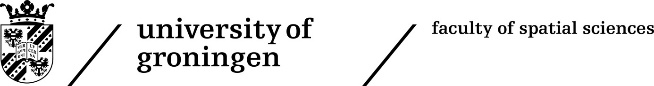 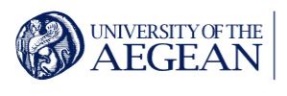 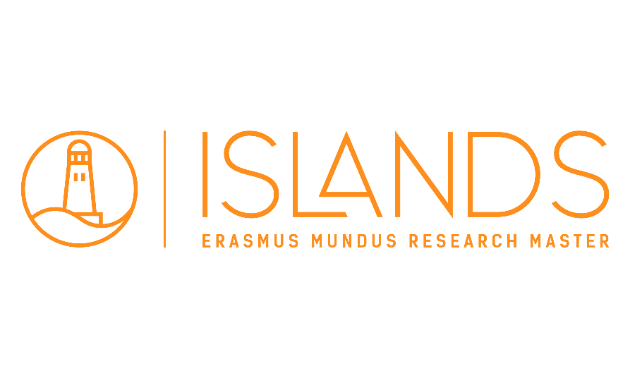 Course manual: Comparative Island Research, Spatial and Location Analysis Methods and ApplicationsYear: 2023-2024 Version: 1.0 Coordinators: Thanasis (Athanasios) Kizos, Dimitris Kavroudakis, Thomas Tscheulin & Ioannis Spilanise-mail of coordinators: Thanasis (Athanasios) Kizos (akizos@aegean.gr); Dimitris Kavroudakis dimitrisk@aegean.gr, Thomas Tscheulin t.tscheulin@aegean.gr; Spilanis Ioannis ispil@aegean.gr;Introduction This course combines comparative research as a methodology for conducting case study and comparative analysis for environmental, ecological, social and economic systems with spatial and location analysis from a methodological point of view and with specific applications in comparable research. It addresses three key questions: (a) why comparative research? (b) why islands for comparative research? (c) which topics can be addressed? Comparative research, unlike many current epistemological paradigms in socioecological studies, tends to be less “ipso-facto” and teleological (i.e., explaining what has happened only after it has happened and adjusting the tools and methods to facilitate this). It tends to be more descriptive rather than prescriptive, using case studies and considering their specificities, similarities and differences. This is not to suggest that all claims towards “representativeness” are dropped, but rather that each case study can provide insight s and lessons for both similarities and differences. Comparative research may not be optimal for all studies and disciplines, but it can be extremely useful and straightforward in highlighting the specificities and wide range of socioecological research. With comparative research we utilize comparisons. These comparisons are relevant when indeed what we seek to compare is comparable, or we can treat it to make it so. Through these comparisons we seek to (a) describe phenomena or processes in their socioecological context; (b) explain these phenomena and processes, (c) arrive at broader understandings about these phenomena and processes. Islands are ideal for comparative research: •	There is significant variety of size (area and population), which is an interesting factor and easy to define, describe, classify and compare.•	Input – output wise, flows towards and from islands are easier to define and measure.•	They can be treated as isolated but also as parts of greater local and global networks.The variety of topics is very large, including environmental, socioecological, economic and cultural. Some approaches can use indexes and indicators, simple or composite, while others can apply more qualitative approaches, while mixed approaches are also possible. In this course, the basic concepts will be introduced, and examples of different approaches will be presented. Students will be asked to do their own comparative research. The basic tools that will be used will be Spatial and Location Analysis. In the course methods and concepts of Spatial Analysis and Location Analysis are introduced and applied with a focus on island comparable research. This includes the basic analytical methods of Spatial Analysis such as: Distance-Based methods and Point Pattern Analysis. Then, students are introduced to basic concepts of Location Analysis and its applications on comparing islands and the importance of Location (transportation networks, timeseries analysis). Key questions that are addressed include: -How can we measure isolation and proximity (to islands and/or services) on a (transportation) network? And then compare islands and island groups based on the findings?-How can we predict biological species richness based on island size and isolation?-How can we quantify separate and aggregated island (geographical and socioeconomic) characteristics and use the findings for policy prioritization? -How can we simulate (with the use of Agent Based Models) features between islands and explore the effects of policy interventions? -How can we estimate Seasonal Supply and Demand measures of islands?  Learning objectives After the course the student can: Apply and extend academic skills in understanding and formulating implications of applied research on and between islands (2G, 2H) Develop and improve research competences that are relevant to future career and related to the study programme, including theory- guided empirical research related to planning and evaluating policies (1H, 3A) Apply and extend communication skills required to communicate knowledge and ideas to specialist and non-specialist audiences, including reporting (1H, 2B) Collaborate with others by clearly defining their own contribution in addressing a specific research problem that is original and supported by relevant literature (1D, 3B) Develop students’ analytical understanding of applied and comparative research on and about islands and relevant inter-disciplinary themes. Coherently analyse complex spatial socio-economic phenomena including climate change, vulnerability and resilience, governance, sustainable development as well as policy making and local environments.Understand the importance of islands in a network.Measure and analyse spatial objects on a geographical space such as islands in an Archipelago.Quantify geographical characteristics of islands. Understand and estimate biogeographical and ecological characteristics of islands.Participate in informed decision making with hierarchical methods regarding policy interventions of islands.Quantify supply and demand of services/resource on a seasonal time series such as islands with touristic seasonal aspects (provision of water, personnel, resources).Course components A. Lectures The lectures will introduce students to the basic conceptual, theoretical, institutional and practical aspects of both land and marine spatial planning and will provide guidance and material to understand how the geographical and the institutional context affects policy formulation and evaluation and how to plan for and on islands. The lecture plan is as follows:Introduction to Case Study Research Approaches and Islands (T. Kizos)Introduction to Case Study Research Approaches: Biogeography (T. Tscheulin)Different approaches 01: Ecological research (T. Tscheulin)Different approaches 02: Socio-ecological research (T. Kizos, I. Spilanis)Different approaches 03: Modelling research (I. Spilanis)Different approaches 04: Socioeconomic research (T. Kizos)Different approaches 05: Social research (T. Kizos)Wrapping it all up: comparative research on island laboratories in an era of crisis (T. Kizos)Introduction to G.I.S. theory and applications (D. Kavroudakis)Introduction to Qgis software, tools and methods (D. Kavroudakis)Spatial Data, Table joins, Spatial Joins and Spatial Queries (D. Kavroudakis)Comparison between islands based n attributes and weighted combination of spatial features (D. Kavroudakis)Time Series of Spatial Data (D. Kavroudakis)Spatial Network Analysis (D. Kavroudakis)B. Paper writing and presentation in classDuring the entire five weeks of the course students will be asked to plan, complete, present, and then submit five empirical papers (1000-1500 words each) related to spatial analysis and comparative island research on one or more of the issues discussed in the lectures. Students will present and discuss the papers in the classroom. 1st paper: visualization2nd paper: data integration3rd paper: landscape metrics4th paper: comparing islands and changesFinal paper: island classification Students are advised to use spatial data sets for their papers. These papers and the spatial data sets will be made available by an assistant and students are expected to use them also in the following class on terrestrial and maritime planning for/on islands. These data sets will include: Land Cover: CORINE land cover data 1990-2018 (including changes): https://land.copernicus.eu/en/products/corine-land-cover Land cover: Built up areas: soil sealing: https://land.copernicus.eu/en/products/high-resolution-layer-imperviousness Global human settlements: https://ghsl.jrc.ec.europa.eu/download.php Footprint: https://www.footprintnetwork.org/licenses/public-data-package-free/ Open street map: https://www.openstreetmap.org/export#map=2/42.8/22.9 Services: open street map: https://export.hotosm.org/en/v3/ Other data sets for Europe from EEA: https://www.eea.europa.eu/en/datahub Global data sets: Global Island Explorer: https://rmgsc.cr.usgs.gov/gie/gie.shtml Global Island Database: https://www.sciencebase.gov/catalog/item/63bdf25dd34e92aad3cda273 Airbnb: http://insideairbnb.com/ FIRM fires: https://www.earthdata.nasa.gov/learn/find-data/near-real-time/firms MSP marine: https://emodnet.ec.europa.eu/en ASTER DEM: https://search.earthdata.nasa.gov/search Landsat: https://earthexplorer.usgs.gov/ OECD database: https://www.oecd.org/regional/regional-statistics/EUROSTAT database: https://ec.europa.eu/eurostat/web/sdi/databasehttps://ec.europa.eu/commission/presscorner/detail/en/qanda_22_763C. Submitting documents to Eclass / Brightspace At the end of the course, all students need to submit their paper and upload it to Eclass and Brightspace. D. Evaluation and AssessmentThe evaluation criteria for the 5 assignments are:Accuracy of technical calculations on a GIS system (30%)Understanding of the methods used for the analysis on a GIS system (30%)Report: structure and presentation of results and interpretation of findings (40%)The instructors will evaluate the presentations and the written papers that students will deliver and submit. The evaluation criteria for the presentations are:Keeping the timeFamiliarity with the subjectGrading will come from 25% from the presentationσ of the papers75% from the papersCourse schedule The course schedule gives an overview when the course components should take place. If you want to change the schedule, please contact the course coordinator to discuss the options. Literature list:Yunfei Gu, Bhakti Stephan Onggo, Martin H. Kunc & Steffen Bayer (2022) Small Island Developing States (SIDS) COVID-19 post-pandemic tourism recovery: A system dynamics approach, Current Issues in Tourism, 25:9, 1481-1508, DOI: 10.1080/13683500.2021.1924636  Nel, R., Mearns, K.M., Jordaan, M., Goethals, P. (2021) Towards understanding the role of islandness in shaping socio-ecological systems on SIDS: The socio-ecological islandscape concept, Ecological Informatics, 62, 101264, https://doi.org/10.1016/j.ecoinf.2021.101264.MacFeely, S., Peltola, A., Barnat, N., Hoffmeister, O., Hopp, D., (2021) Constructing a criteria-based classification for Small Island Developing States: An Investigation, Available online 29 June 2021 10.21463/jmic.2021.10.1.09 Genave, A., Blancard, S., Garabedian, S., (2020) An assessment of energy vulnerability in Small Island Developing States, Ecological Economics, 171, 106595, https://doi.org/10.1016/j.ecolecon.2020.106595.Sjöstedt, M., & Povitkina, M. (2017). Vulnerability of Small Island Developing States to Natural Disasters: How Much Difference Can Effective Governments Make? The Journal of Environment & Development, 26(1), 82–105. https://doi.org/10.1177/1070496516682339 Amparo L., Muller A., Ebmer, A.W., Dathe H.H., Scheuchl E., Schwarz M., Risch S., Pauly A., Devalez J., Tscheulin T., Gomez-Martinez C. and Papas E. 2021. Impacts of beekeeping on wild bee diversity and pollination networks in the Aegean Archipelago. Ecography 44(9): 1353-1365.Derdemezi, E.-T., Tsilimigkas, G., Kizos, T. (2021) Mining activity and island landscape issues: evidence from Cyclades islands, Greece, European Planning Studies, 2021, https://doi.org/10.1080/09654313.2021.1958172 Kaloveloni A., Tscheulin T., Petanidou T. 2018. Geography, climate, ecology: What is more important in determining bee diversity in the Aegean Archipelago? Journal of Biogeography, 45(12):2690-2700.Karampela, S., Kizos, T., Spilanis, I., (2014) Accessibility of islands: Towards a new geography based on transportation modes and choices. Island Studies Journal, 9(2):293-306.Kizos, T., Tsilimigkas, G., Karampela, S. (2017) What Drives Built-Up Area Expansion on Islands? Using Soil Sealing Indicators to Estimate Built-Up Area Patterns on Aegean Islands, Greece. Tijdschrift voor Economische en Sociale Geografie, 4, Vol. 108, No 6, pp. 836–853, DOI:10.1111/tesg.12244Petanidou T., Ståhls G., Vujić A., Olesen J.M., Rojo S., Thrasyvoulou A., Sgardelis S., Kallimanis A.S., Kokkini S., Tscheulin T. 2013. Investigating Plant–Pollinator Relationships in the Aegean: the approaches of the project POL-AEGIS (The Pollinators of the Aegean Archipelago: Diversity and Threats). Journal of Apicultural Research, 52:106-117.Petanidou, T., Kallimanis, A.S., Lazarina, M., Tscheulin, T., Devalez, J., Stefanaki, A., Hanlidou, E. Vujic,A., Kaloveloni, A., Sgardelis, S.P. 2018. Climate drives plant–pollinator interactions even along small-scale climate gradients: the case of the Aegean. Plant Biology 20, pp. 176-183.Russell, S., Brinklow L., Kizos, T., Sentas, S., Randall, J. (2021) Island identities? Comparing the perceptions of islanders towards governing institutions and quality of life, Small States & Territories, 4(2), 325-348, https://www.um.edu.mt/library/oar/handle/123456789/83369  Spilanis, I., Kizos T., Koulouri M., Kondili, J., Vakoufaris, H., & Gatsis, I. (2009). Monitoring Sustainability in Insular Areas, Ecological Indicators, 9, pp. 179-187.Vujić, A., T. Petanidou, T. Tscheulin, P. Cardoso, S. Radenković, G. Ståhls, Ž. Baturan, G. Mijatović, S. Rojo, C. Pérez-Bañón, J. Devalez, A. Andrić, S. Jovičić, D. Krašić, Z. Markov, D. Radišić, and G. Tataris. 2016. Biogeographical patterns of the genus Merodon Meigen, 1803 (Diptera: Syrphidae) in islands of the eastern Mediterranean and adjacent mainland. Insect Conservation and Diversity 9:181-191.Books:Knoke, David, and James H. Kuklinski. "Network analysis: basic concepts." Markets, hierarchies and networks: The coordination of social life (1991): 173-82.Hamilton, James Douglas. Time series analysis. Princeton university press, 2020.Graser, A., 2016. Learning QGIS: Create great maps and perform geoprocessing tasks with ease, 3rd Edition, 3rd Revised edition. ed. Packt Publishing, Birmingham Mumbai. Menke, K., 2019. Discover QGIS 3.x: A Workbook for Classroom or Independent Study. Locate Press, Chugiak, Arkansas.Madry, S., 2021. Introduction to QGIS: Open Source Geographic Information System. Locate Press, Chugiak, AK.Cutts, A., Graser, A., 2018. Learn QGIS: Your step-by-step guide to the fundamental of QGIS 3.4, 4th Edition. Packt Publishing, Birmingham.Islam, S., 2018. Hands-On Geospatial Analysis with R and QGIS: A beginner’s guide to manipulating, managing, and analyzing spatial data using R and QGIS 3.2.2. Packt Publishing, Birmingham Mumbai.Articles:Amarawickrama, Himanshu A., and Lester C. Hunt. "Electricity demand for Sri Lanka: a time series analysis." Energy 33.5 (2008): 724-739.Arévalo, José Ramón, and José María Fernández-Palacios. "Spatial patterns of trees and juveniles in a laurel forest of Tenerife, Canary Islands." Plant Ecology 165.1 (2003): 1-10.Nagne, Ajay D., and Bharti W. Gawali. "Transportation network analysis by using Remote Sensing and GIS a review." International Journal of Engineering Research and Applications 3.3 (2013): 70-76Qgis tutorialshttps://www.qgistutorials.com/en/ https://gisgeography.com/qgis-tutorial-how-to-use-qgis-3/ https://opensourceoptions.com/blog/qgis-tutorial-for-beginners/ Qgis videos[Playlist “Introduction to QGIS”]   https://www.youtube.com/watch?v=NHolzMgaqwE&list=PLLxyyob7YmEHFg5xvwszKIo_sNZbczlNC Comparative Island ResearchComparative Island ResearchComparative Island ResearchComparative Island ResearchComparative Island ResearchMondayTuedayWednesdayThursdayFriday12-16 February12-14 Introduction to Case Study Research Approaches and Islands (T. Kizos)12-15 Introduction to Case Study Research Approaches: Biogeography (T. Tscheulin)11-14 Introduction to G.I.S. theory and applications (D. Kavroudakis)12-15 Different approaches 01: Ecological research (T. Tscheulin)1st paper 19-23 February 10-12 Different approaches 02: Sustainability Monitoring (I. Spilanis)11-14 Introduction to Qgis software, tools and methods (D. Kavroudakis)11-14 Spatial Data, Table joins, Spatial Joins and Spatial Queries (D. Kavroudakis)12-14 Different approaches 03: Socioeconomic research (T. Kizos)2nd paper26-Feb 1 March Support for papers Support for papers11-14 Comparison between islands based 0n attributes and weighted combination of spatial features (D. Kavroudakis)12-14 Different approaches 04: Integrated management with modelling (I. Spilanis)3rd paper4-8 March12-14 Integrated management with modelling II (I. Spilanis)12-14 Wrapping it all up: comparative research on island laboratories in an era of crisis (T. Kizos)11-14 Time Series of Spatial Data (D. Kavroudakis)Support for papers4th paper10-15 March 11-14 Spatial Network Analysis (D. Kavroudakis)Support for papers11-2 Spatial Network Analysis II (D. Kavroudakis)Support for papersFinal paperWeek 1Week 2Week 3Week 4Week 5Lectures/ meetings / presentationsLectures1st paperLectures 2nd paper Lectures 3rd paperLectures 4th paperLectures Final paperOther forms of seeing instructorsMeetings with instructors to discuss progress and methodsMeetings with instructors to discuss progress and methodsMeetings with instructors to discuss progress and methodsMeetings with instructors to discuss progress and methodsStudent work loadStudents work on weekly paperStudents work on weekly paperStudents work on weekly paperStudents work on weekly paperStudents work on final paperWhat to do at the end of the weekSubmit paperSubmit paperSubmit paperSubmit paperSubmit paperWhat is due:When (deadline) Who involved?1. Submit weekly papers End of each weekStudent, instructors2. Complete data setEnd of each week Student, instructors, assistants3. Present final paper End of 5th week Student4. Submit research paper End of 5th week Student6. Evaluation grade 1 week laterInstructors 